Senior klub Pec pod Sněžkou pořádá zájezd do států Beneluxu -  12. - 16. 4. 2019                  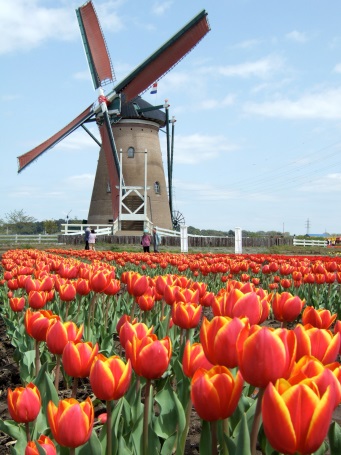 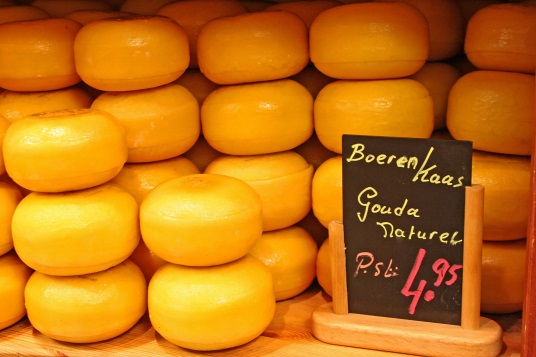 Program zájezdu:den – odjezd z Pece p. Sn. v podvečer do Holandska den    - Keukenhof  - „Zahrada Evropy“, je největším květinovým parkem v Nizozemsku a zároveň  i v Evropě, známé Květinové korzo, bude právě 13. 4.Amsterdam –  prohlídka historické části  města ( je možné navštívit, brusírnu diamantů, Rijksmuzeum, Van Goghovo muzeum, Rembrandtův dům, expozice piva Heineken, expozice Anne Frank, Muzeum lodí, dvůr Beginjhof, projížďka po grachtech)              Přejezd na  ubytování den –Bruggy  (UNESCO) – „belgické Benátky“, středověké centrum  protkané vodními kanály a křivolakými uličkami dlážděnými kočičími hlavami, poseté architektonickými i historickými skvosty. Gent – ve středověku patřilo k nejbohatším  městům Evropy , pro svou krásu bylo srovnáváno i s Paříží. Dnes je v něm nejvíce chráněných historických památek v celé Belgii ( působivá zvonice Belfort, starý hrad flanderských hrabat nebo majestátní Katedrála sv. Bavona, která ukrývá jedno z nejvýznamnějších děl světového malířství, tzv. Gentský oltář) .            Přejezd na ubytováníden  -  Lucemburk  (UNESCO),  město mostů a viaduktů, rodiště Jana Lucemburského,         Velkovévodský palác, katedrála Panny Marie, kasematy, pevnost…), večer odjezd zpět do ČRden návrat zpět do Pece p. Sn. Cena: cca 4 500 Kč/os. pro členy Senior klubu,   cca 5 000 Kč/os. pro seniory nečleny,           cca  5 500 Kč/os. ostatní  Cena zahrnuje:  2x ubytování se snídaní, večeře v jednání, pobyt. taxa,  průvodce,  pojištění CKCena nezahrnuje:  pojištění léčebných výloh v zahraničí, ostatní stravování, příp. vstupy Orientační ceny: Keukenhof: osoby nad 12 let za 17 €. Muzea v Amsterdamu: Říšské 15 €, Van Gogh 15 €, moderního umění 15 €, erotiky 7 €, diamantů 7,5 €, pivovar Heineken s ochutnávkou 16 €, muzeum voskových figurín Madame Tussauds 22 € dospělí, 18 € děti. Projížďka lodí po Grachtech 14 €. Přihlášky na tel. 724 119 091 (i SMS) včetně zálohy 2 000 Kč  do  10. 3.  2019.                     nebo na e-mail: skpec@centrum.cz       Zájezd zajišťuje:  CK CAB Náchodská 338 , 541 03 Trutnov , tel.: 499 810 494 , e-mail: info@ckcab.cz 	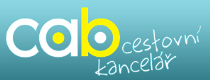 